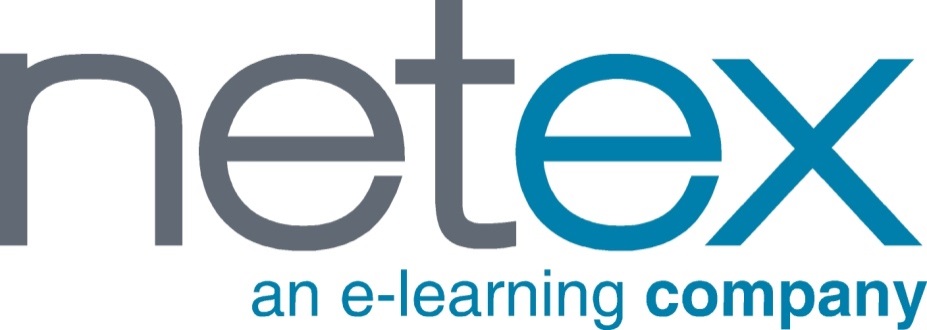 Creación de proyectos desde Worden plantilla BerlinControl de documentaciónTodos los derechos están estrictamente reservados. No puede reproducirse parte o la totalidad de este documento, sin el consentimiento por escrito de NetexKnowledge Factory.En Maker podemos importar los contenidos desde Word en la plantilla Berlin, aplicando ciertas etiquetas que permitirán que la importación resulte lo más ajustada posible al montaje final. Basta con pegar este elemento y seleccionar en su interior la etiqueta deseada:No es necesario marcar el cierre de las etiquetas, estas ya se cierran automáticamente con lo que etiquetemos después.Recuerda: hay terminadas etiquetas que deben seguir una jerarquía. Así, para crear una pantalla, primero hay que añadir la etiqueta de página. Y para añadir un texto, primero tiene que existir la etiqueta de pantalla. ETIQUETAS PARA CONTENIDOSETIQUETAS PARA CUESTIONARIOSPara el montaje de actividades disponemos actualmente de 4 tipos.Recuerda: para crear un cuestionario primero debe incorporarse la etiqueta “quiz” y posteriormente añadir las preguntas. Si se crean las preguntas sin la etiqueta “quiz” la importación será incorrecta. IMPORTACIÓN WORD en Maker:Una vez etiquetado vamos a la instancia de maker e importamos el WORD, después de la importación podremos ajustar los contenidos como deseemos, teniendo ya correcto el texto con las itálicas y negritas aplicadas.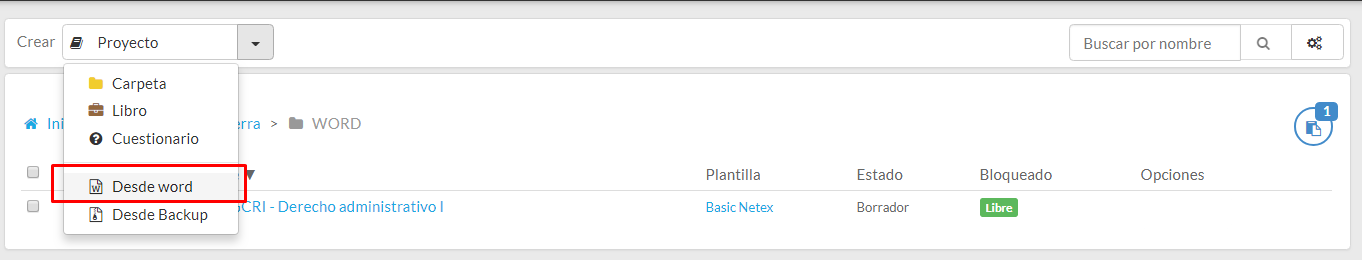 EJEMPLOS DE USO de etiquetas aplicadas:Nombre del cursoTítulo de la portadaTítulo del bloquePuedo añadir un texto dentro del bloque de la portada (p. ej., para indicar los objetivos didácticos de la unidad. Apartado 1Subapartado 1.1.Texto en cursiva y negrita, texto en cursiva, negrita y subrayadoTexto con enlace Enlace externoNo admite color de texto ni hightlight de textoSe admiten listas numeradasABCO listas de bulletsLista 1Lista 2También admite tablas, por ejemplo: Formulas:Ejemplo de vector Ejemplo ecuación numerada   Ejemplo matriz    Ejemplo ecuación   Enunciado del cuestionarioTablas rápidas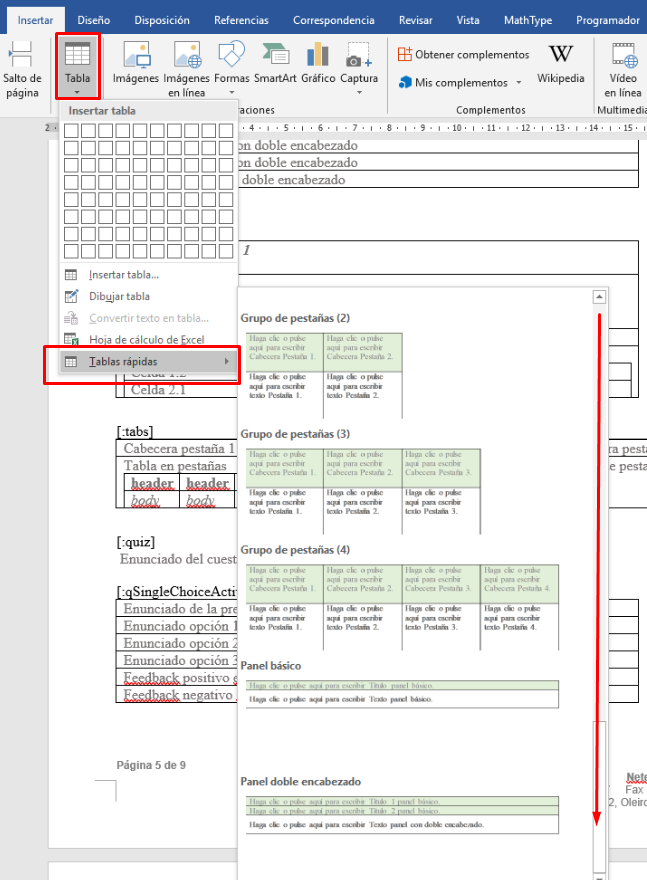 CitaPanel básicoPanel doble encabezadoAcordeónAcordeón 2 , 3 y 4.Grupo 2 pestañasGrupo 3 pestañasGrupo 4 pestañas Autor del documentoVersiónFecha de presentaciónCambios incorporadosNetex1.010/06/2020Etiqueta para crear….Etiqueta para crear….Etiqueta para crear….Título de la unidadTítulo de la unidadTítulo de la unidadPágina de portadaPágina de portadaPágina de portada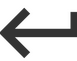 SecciónSecciónPágina de contenidoPágina de contenidoPágina de contenidoPantallaPantallaTextoCitaAcordeónMenú de pestañasPanel de tipo estándarPanel inclinado a la derechaPanel inclinado a la izquierdaEtiqueta para crear….Etiqueta para crear….CuestionarioCuestionarioRespuesta únicaRespuesta múltipleVerdadero/FalsoTap-tapMadridViennaParísLa torre Eifel está en…NONOSÌLa puerta de Alcalá está en…SÍNONOTexto de la citaAutor de la citaTítulo del panel Texto del panel. Este montaje sirve también para el panel derecha o izquierda.Cabecera acordeón 1Con multilíneaItem 1Item 2Item 3Cabecera acordeón 2Tabla en acordeónCabecera pestaña 1Cabecera pestaña 2Cabecera pestaña 3Cabecera pestaña 4Tabla en pestañasTexto de pestaña 2Texto de pestaña 3Texto de pestaña 4Enunciado de la preguntaEnunciado de la preguntaEnunciado opción 1trueEnunciado opción 2falseEnunciado opción 3falseFeedback positivo examplepositiveFeedback negativo examplenegativeEnunciado de la preguntaEnunciado de la preguntaEnunciado opción 1trueEnunciado opción 2trueEnunciado opción 3falseFeedback positivo examplepositiveFeedback negativo examplenegativeEnunciado de la preguntaEnunciado de la preguntaenunciado opción 1.enunciado opción 2.enunciado opción 3.Enunciado de la pregunta.Enunciado de la pregunta.Origen 1.Destino 1.Origen 2.Destino 2.Origen 3.Destino 3.Fringilla sem nascetur iaculis est in libero:Lorem ipsum dolor sit amet consectetur adipiscingFringilla sem nascetur iaculis est in libero:Lorem ipsum dolor sit amet consectetur adipiscingFringilla sem nascetur iaculis est in libero:Lorem ipsum dolor sit amet consectetur adipiscing